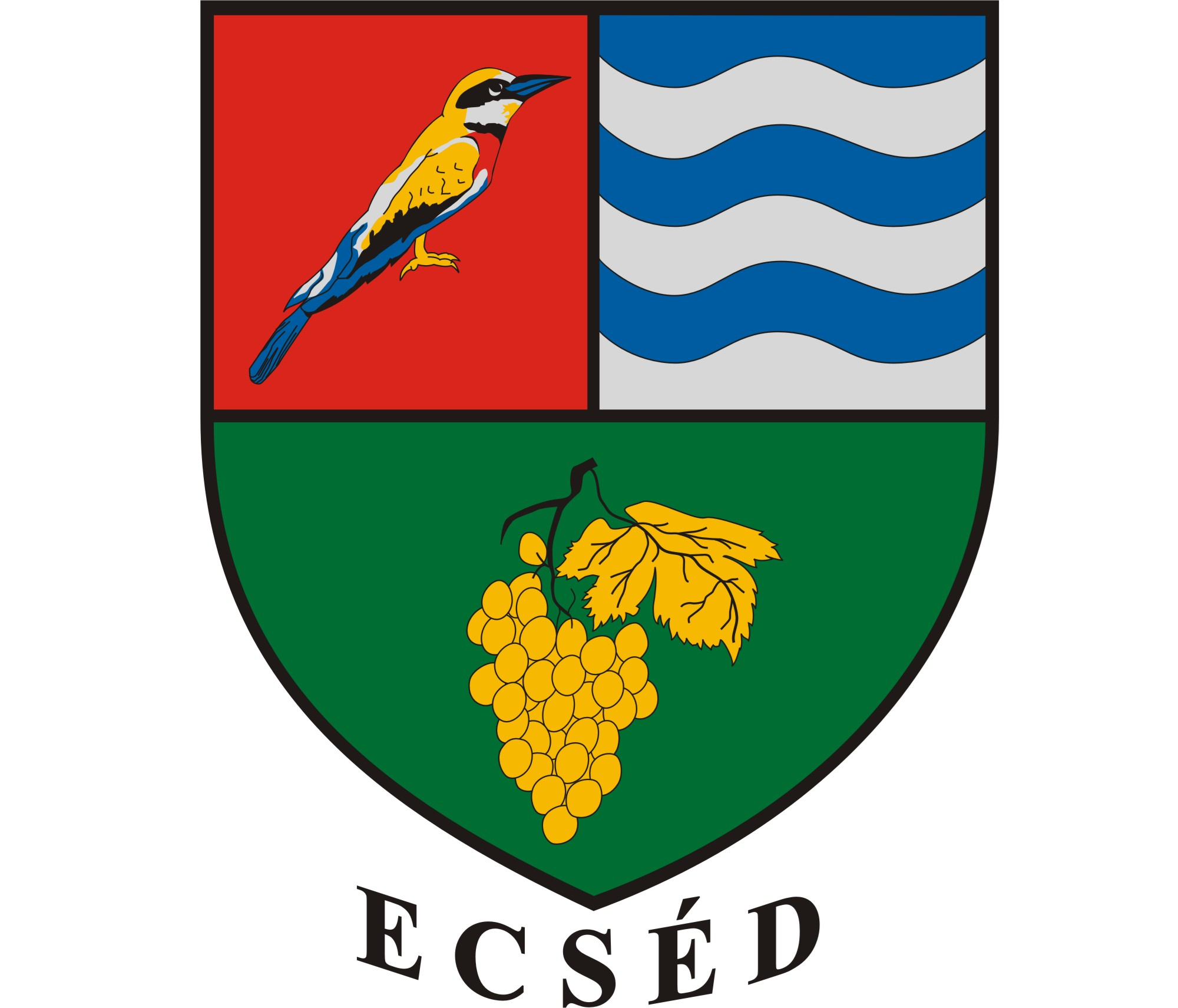 KITÖLTÉSI ÚTMUTATÓNyilatkozat az adómentesség igénybevételéről* című nyomtatványhoz(ASP ADO 87N)(*Egyesületek, alapítványok, közszolgáltató szervezetek, köztestületek, önkéntes kölcsönös biztosító pénztárak, magánnyugdíjpénztárak és - kizárólag a helyi iparűzési adó vonatkozásában közhasznú szervezetnek minősülő nonprofit gazdasági társaságok esetében, a helyi adókról szóló 1990. évi C. törvény (Htv.) 3. § (2) bekezdése szerinti adómentésség bejelentéséhez.)Beküldő adataiA viselt név, születési név, anyja születési neve, születési hely, idő, címe adatok a személyazonosító igazolvány és a lakcímkártya adatai alapján kerüljenek kitöltésre.Beküldő tartózkodási helyét, levelezési címét szükséges megadni. Olyan címet kell feltüntetni, ahol tényleges, kapcsolatba tud lépni az adóhatóság az ügyféllel papíralapú küldemény kézbesítésével is.Beküldő emailcíme, telefonszáma a kapcsolattartáshoz elengedhetetlen. Olyan elérhetőségeket kell megadni, amely élő, tehát rendszeresen használt email, telefonszám.A Meghatalmazott? pontban nyilatkoznia szükséges, hogy a beküldő milyen minőségében jár el: „meghatalmazott”, „nem meghatalmazott”, „képviselő”. A megfelelő jelleget a legördülő menüben a megfelelő jelleg kiválasztásával lehet megjelölni.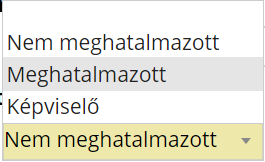 Rendelkezni kell arról, hogy az ügyfél engedélyezi-e az elektronikus kapcsolattartást. Az engedélyezés, illetve a tiltás a legördülő menüből választható ki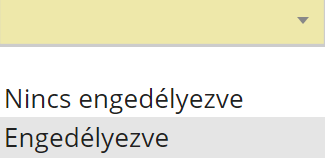 Előzmény információAz előzmény információnál elegendő egy hivatkozási szám, iktatószám megadása.FőlapAz adóalany adataiMeg kell nevezni a bevallást benyújtó céget, szervezetet, civil szervezetet. Meg kell adni annak adatait: adószámát, székhelye, lakóhelye címadatait, a kapcsolattartáshoz szükséges elérhetőségeket: telefonszámát, emailcímét.Nyilatkozat adómentesség igénybevételérőlA nyilatkozatot a keretbe történő adóév, naptári évtől eltérő üzleti év esetén az üzleti év kezdő éve beírásával kell a nyilatkozatot megtenni.Felelősségem tudatában kijelentem, hogy a kérelemben közölt adatok a valóságnak megfelelnek.Az adatlapokon a magánszemély aláírásával büntetőjogi felelőssége tudatában nyilatkozik arról, hogy az adóhatóság részére szolgáltatott adatok megfelelnek a valóságnak. Amennyiben nem elektronikusan nyújtja be a kérelmét, úgy ügyeljen rá, hogy a kérelem aláírás nélkül érvénytelen. Az adózó helyett könyvelője nem írhatja alá a kérelmet csak akkor, ha erre képviselet keretében eljárhat. Ügyfélkapuval rendelkező adózóink számára a kérelem benyújtása elektronikus úton is teljesíthető.